系 列 书 推 荐《极速松鼠莱福》系列REVVER THE SPEEDWAY SQUIRREL SERIES中文书名：《极速松鼠莱福》（第一册）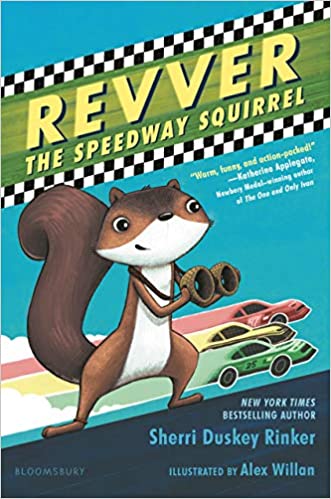 英文书名：REVVER THE SPEEDWAY SQUIRREL作    者：Sherri Duskey Rinker and Alex Willan出 版 社：Bloomsbury代理公司：ANA/Yao Zhang页    数：208页出版时间：2020年10月代理地区：中国大陆、台湾审读资料：电子稿类    型：7-12岁少年文学/动物/冒险内容简介：畅销书《晚安，晚安，建筑工地》绘本的作者推出了他的中年龄段小说处女作，这个非常令人愉快的插图系列很适合贝弗利·克利里的《老鼠与摩托车》的粉丝。认识一下这只小松鼠莱福！他心怀开赛车的远大梦想！他的兄弟姐妹可能不理解他对速度的追求与渴望，但莱福并不在乎。并且他当然也毫不在乎寻找食物、爬树，或其他任何普普通通的松鼠会做的活动。他整天盯着巢穴下面的赛场，那里的每一天都有赛车进进出出轰鸣作响。当莱福终于有机会偷偷溜到赛道上时，他发现成为维修队的一员比他预想的要困难得多。他在松鼠学校从来没学过关于发动机的任何知识！之后莱福认识了轮胎更换工比尔，幸运的是，他很喜欢小动物。莱福能向比尔证明他值得成为队伍的一员吗？非常适合《老鼠拉尔夫》的粉丝们，《极速松鼠莱福》是一个有趣、动作感丰富、温馨的故事，讲述了家庭、与众不同以及追随你的心的主题。媒体评价：“这个温馨、有趣的故事的主角莱福是一直有着远大梦想和可爱松鼠，他也有着宽广的心。非常适合在家中或教室朗读，不要错过这个大火之作！我爱这只小松鼠！”---- Katherine Applegate, Newbery Award winning author of THE ONE AND ONLY IVAN“富于表现力的插画、与灾难擦肩而过以及与莱福的兄弟法蒂（也恰当地命名）的插科打诨，支撑了这段有趣的轻冒险。对于初出茅庐的赛车爱好者和读者谁曾觉得他们学习不同。”----Kirkus Reviews“威兰的卡通很活泼，滑稽地抓住了莱福的勇气亮点。太妙了！”----Publishers Weekly中文书名：《归途劲旅》（第二册）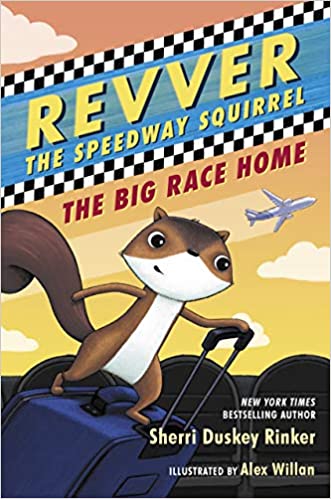 英文书名：DIVER’S DAUGHTER: THE BIG RACE HOME作    者：Sherri Duskey Rinker and Alex Willan出 版 社：Bloomsbury代理公司：ANA/Yao Zhang页    数：192页出版时间：2021年9月代理地区：中国大陆、台湾审读资料：电子稿类    型：7-12岁少年文学/动物/冒险内容简介：莱福是一只有着大计划的小松鼠，他梦想能去开赛车！现在他已经在比赛阵容中占据了一席之地，有那么多新的东西要看和探索——以及很多值得学习的教训。尽管他偶尔会弄出意外的麻烦，但换胎员比尔和他的团队还是非常喜欢莱福。但是当车队前往机场要去遥远的地方比赛时，莱福的强烈好奇心使他在航站楼里迷路了，结果他还没有来得及登上飞机，飞机就起飞了！莱福能及时找到回归赛队的方法吗？如果他回去了，队伍中的其他人还能接纳他吗，还是说作为第一只极速赛车松鼠他已经被其他人厌倦而不再欢迎了呢？雪莉又为这个令人难忘的角色创作了一个新奇有趣、令人振奋的新故事！值得期待！作者简介：雪莉·达斯琪·林克尔（Sherri Dusckey Rinker是《纽约时报》畅销书《晚安，晚安，建筑工地》《伟大，伟大的建筑工地》《圣诞夜的建筑工地》和《蒸汽火车，梦想火车》的作者。她喜欢烹饪、园艺和老油画。莱福这个角色的灵感来源于雪莉的丈夫（第一次约会时他就带她去看了赛车竞技），她聪明但冲动的大儿子，以及她对赛车着迷的小儿子。她的网站：sherriduskeyrinker.com，@sherririnker 亚历克斯·威兰（Alex Willan）写作并自己绘制了《独角兽是最糟糕的》以及《贾斯珀与奥利》系列。他在肯塔基州的路易斯维尔长大，在那里很少有人看到他手中没拿着速写本的样子。他对绘画的热爱让他获得了萨凡纳艺术与设计学院的插画专业学士学位。亚历克斯的作品曾在美术馆展出，他画过壁画、戏剧布景和孩子们的脸，但他的真爱一直是童书插画。他和他的狗哈莉住在芝加哥。他的网站：alexwillan.com，@alexwillan谢谢您的阅读！请将回馈信息发送至：张瑶（Yao Zhang) Yao@nurnberg.com.cn----------------------------------------------------------------------------------------------------安德鲁﹒纳伯格联合国际有限公司北京代表处
北京市海淀区中关村大街甲59号中国人民大学文化大厦1705室, 邮编：100872
电话：010-82449325传真：010-82504200
Email: Yao@nurnberg.com.cn网址：www.nurnberg.com.cn微博：http://weibo.com/nurnberg豆瓣小站：http://site.douban.com/110577/微信订阅号：安德鲁书讯